Digite o nome completo do autor em caixa baixa, sem negrito e fonte tamanho 14Digite aqui o título e o subtítulo, se houver, em negrito, com espaçamento entre linhas 1,5 e fonte tamanho 14, sem ponto final. Use letras maiúsculas apenas no início da frase, em nomes próprios e siglas.O subtítulo deve ser precedido de dois pontos.Rio de JaneiroDigite o ano da defesaDigite o nome completo do autor em caixa baixa, sem negrito e fonte tamanho 12.Digite aqui o título e o subtítulo, se houver, em negrito, com espaçamento entre linhas 1,5 e fonte tamanho 12, sem ponto final. Use letras maiúsculas apenas no início da frase, em nomes próprios e siglas.O subtítulo deve ser precedido de dois pontos.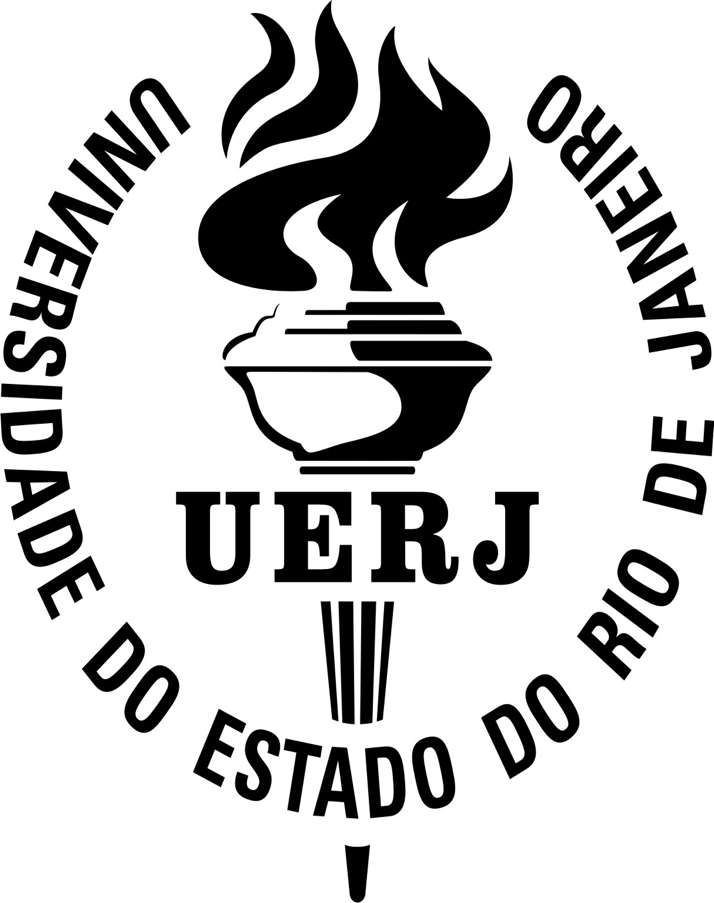 Monografia (Tese ou Dissertação) apresentada, como requisito parcial para obtenção do título de Bacharel (Mestre ou Doutor) em Turismo, ao Instituto de Geografia, da Universidade do Estado do Rio de Janeiro. Área de concentração: (Em caso de Mestrado ou Doutorado)Orientador (a) (es): Prof. Dr. (ou Prof.a Drª.) Nome completoCoorientador (a) (es), se houver: Prof. Dr. (ou Prof.ª Drª.) Nome completoRio de JaneiroDigite o ano da defesaPara graduação: Elaborar ficha catalográfica em: https://www.rsirius.uerj.br/novo/index.php/ficha2Para Pós-Graduação:Digite o nome completo do autor em caixa baixa, sem negrito e fonte tamanho 12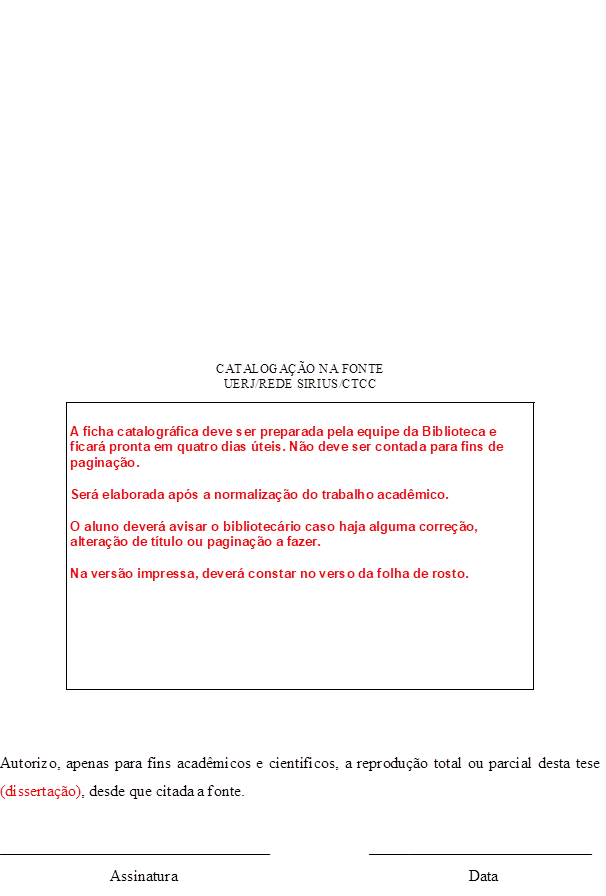 Digite aqui o título e o subtítulo, se houver, em negrito, com espaçamento entre linhas 1,5 e fonte tamanho 12, sem ponto final. Use letras maiúsculas apenas no início da frase, em nomes próprios e siglas. O subtítulo deve ser precedido de dois pontos.Monografia (Tese ou Dissertação) apresentada, como requisito parcial para obtenção do título de Bacharel (Mestre ou Doutor) em Turismo, ao Instituto de Geografia, da Universidade do Estado do Rio de Janeiro. Área de concentração: (Em caso de Mestrado ou Doutorado)Aprovada em XX de mês de ano. (espaçamento 1,5 e fonte 12 no restante desta folha)Orientador (a) (es):    Prof. Dr. (Prof.ª Drª.) Nome completoFaculdade de Ciências Médicas - UERJCoorientador (a) (es): Prof. Dr. (Prof.ª Drª.) Nome completoFaculdade de Ciências Médicas - UERJBanca Examinadora:  ________________________________________________________Prof. Dr. (Prof.ª Drª.) Nome completo (Orientador (a)) – caso faça parte da bancaInstituto de Geografia - UERJ (Para professores da UERJ)________________________________________________________Prof. Dr. (Prof.ª Drª.)Instituto de Geografia - UERJ________________________________________________________Prof. Dr. (Prof.ª Drª.)Membros de Instituições Externas (Usar a hierarquia maior por extenso)________________________________________________________Prof. Dr. (Prof.ª Drª.)Universidade Federal FluminenseRio de JaneiroDigite o ano da defesaDEDICATÓRIAA dedicatória é opcional e deve ser digitada na parte inferior da folha e, de preferência, justificada em relação às margens laterais. Não utilize negrito, itálico ou outros modelos e tamanhos de fonte não autorizados pelo Roteiro da UERJ. Consulte a página 38 do Roteiro. Máximo de 800 caracteres.Ao digitar um novo parágrafo, o espaçamento antes e depois deve ser igual a zero.AGRADECIMENTOSDeixe duas linhas em branco com espaçamento 1,5 entre o título AGRADECIMENTOS e a primeira frase do texto.Os agradecimentos devem ter a tabulação de parágrafo e o texto também é justificado em relação às margens.Não utilize negrito, itálico ou outros modelos e tamanhos de fonte não autorizados pelo Roteiro da UERJ.Poderá, se necessário, ocupar mais de uma folha. Consulte a página 39 do Roteiro.O espaçamento do texto deve ser de 1,5 e o espaçamento entre parágrafos igual a zero.A epígrafe é opcional e deve constar na parte inferior da folha, sem aspas, sem negrito e sem itálico. Para saber mais sobre epígrafes, consulte as páginas 40 e 41 do Roteiro da UERJ. O nome do autor deve constar em itálicoRESUMOSOBRENOME, Nome Completo. Título em negrito ou itálico: subtítulo, se houver, sem destaque, salvo casos de palavras ou expressões que necessitem de itálico. 2020. 121 f. Monografia (Dissertação ou Tese) (Bacharel (Mestrado ou Doutorado) em Turismo) – Instituto de Geografia, Universidade do Estado do Rio de Janeiro, Rio de Janeiro, 2020.O texto do resumo deve ter a tabulação de parágrafo, espaçamento simples e conter de 150 a 500 palavras. Não deverá ultrapassar essa folha. Implica em apresentar os pontos mais relevantes do trabalho (objetivos, metodologia, resultados, conclusões) em um único parágrafo, sem subdividí-lo em tópicos. O verbo deve ser usado na voz ativa e na terceira pessoa do singular (p. 42-43 do Roteiro).Palavras-chave: Planejamento urbano. Planejamento estratégico. Espaço urbano.ABSTRACTSOBRENOME, Nome Completo. Título em negrito ou itálico no idioma escolhido para o texto do resumo em língua estrangeira: subtítulo, se houver, no mesmo idioma escolhido, sem destaque, salvo casos de palavras ou expressões que necessitem de itálico. 2014. 121 f. Monografia (Dissertação ou Tese) (Bacharel (Mestrado ou Doutorado) em Turismo) – Instituto de Geografia, Universidade do Estado do Rio de Janeiro, Rio de Janeiro, 2020.O texto do resumo em língua estrangeira deve ter a tabulação de parágrafo, espaçamento simples e conter de 150 a 500 palavras. Não deverá ultrapassar essa folha. Implica em apresentar os pontos mais relevantes do trabalho (objetivos, metodologia, resultados, conclusões) em um único parágrafo, sem subdividí-lo em tópicos. O verbo deve ser usado na voz ativa e na terceira pessoa do singular (p. 42-43 do Roteiro). Recomenda-se cuidado com a tradução, pois o arquivo será inserido em bases de dados internacionais.Keywords:  Urban planning. Strategic planning. Urban space.LISTA DE FIGURASLISTA DE GRÁFICOSLISTA DE QUADROSLISTA DE ILUSTRAÇÕESLISTA DE TABELASLISTA DE ABREVIATURAS E SIGLASLISTA DE SÍMBOLOSSUMÁRIO (Fonte: Times)SUMÁRIO (Fonte: Arial)INTRODUÇÃO Início da parte textual do trabalho. Ver as páginas 58 a 62 do Roteiro da UERJ.A paginação deve ser incluída a partir da INTRODUÇÃO no cabeçalho, formatado com o mesmo tipo de fonte escolhida para o texto e tamanho 12. Entretanto, a contagem deve ser feita a partir da folha de rosto (sem incluir a capa e a ficha catalográfica).O texto da introdução não deve conter subdivisões numeradas de seção. As seções posteriores devem constar a partir da seção 1 (próximo capítulo).Não utilize marcadores numéricos ou do tipo bolinha, setinha, quadradinho etc. para destacar tópicos ao longo do trabalho. Caso seja necessário apresentar tópicos, os mesmos devem constar como alíneas (página 58 do Roteiro da UERJ). Estas devem ser alfabetadas. O Roteiro prescreve que sejam designadas por letras minúsculas, seguidas de parêntese e ordenadas alfabeticamente. As alíneas devem ser recuadas a 2,5 cm da margem esquerda e precedidas de um texto terminado em dois pontos:após os dois pontos, inicie as alíneas com letras minúsculas;as alíneas devem ser terminadas em ponto e vírgula, exceto a última (que deve terminar com ponto final);as subalíneas devem ter um recuo maior em relação às alíneas e são indicadas por traços:- as subalíneas também devem terminar em ponto e vírgula;- só terminarão em ponto final caso não haja mais alíneas a apresentar;o recuo especial da segunda linha em diante deve ter deslocamento de 0,63 cm, de forma que a primeira letra de cada linha fique uma abaixo da outra, conforme modelo apresentado aqui;quando esgotadas as letras do alfabeto, utilize o recurso de letras dobradas aa), ab), ac) ... ba), bb), bc)... e assim por diante.1 LETRA MAIÚSCULA EM NEGRITO (seção primária) quando ultrapassar uma linha, o texto deverá recomeçar a partir da primeira letra do texto da linha de cima, tal como disposto aqui, sem ponto finalEnter (¶)Enter (¶)Os números das seções não possuem negrito. Entre as capitulações, os textos da seções e subseções devem ser separados do texto que os sucede e os precede por duas linhas em branco com espaçamento um e meio (1,5). Os parágrafos deverão ser formatados com  espaçamento antes e depois igual a zero e 1,5 nas entrelinhas. Não deverá existir linhas em branco entre os paragráfos.Enter (¶)Enter (¶)1.1 Letra minúscula em negrito (Seção secundária)Enter (¶)Enter (¶)	Texto dos parágrafosEnter (¶)Enter (¶)1.1.1 Letra minúscula sublinhada (Seção terciária)Enter (¶)Enter (¶)	Texto dos parágrafosEnter (¶)Enter ¶1.1.1.1 Letra normal sem grifo (Seções quaternária e seguintes)Enter (¶)Enter (¶)	Texto dos parágrafos	Leia mais sobre os elementos textuais nas páginas 58 a 62 do Roteiro da UERJ.2 CITAÇÕES E NOTAS DE RODAPÉ	Para a elaboração das citações e sitemas de chamada, deve-se optar pelas normas padrão da Associação Brasileira de Normas Técnicas (ABNT), usando os critérios autor/data ou numérico. As referências deverão seguir o mesmo estilo escolhido para as citações.A ordem de citações no texto deve ser a mesma adotada para as referências (alfabética ou numérica). Citações conforme a ABNT são exemplificadas nas páginas 117 a 131 do Roteiro. Para citações diretas longas (com mais de três linhas) e notas de rodapé, utilize espaço simples e fonte tamanho 10 (páginas 133 a 135 do Roteiro). As citações longas deverão constar a 4 cm do início da margem esquerda. Neste caso, não use aspas.As citações diretas curtas (com menos de três linhas) “devem ser inseridas entre aspas nos parágrafos.”Quando houver coincidência de sobrenomes de autores e data, acrescentam-se as iniciais de seus prenomes (Roteiro para apresentação das teses e dissertações da UERJ página 128).Exemplo: SOUZA, C., 2019  e                  SOUZA, M., 2019 Se, ainda assim, a coincidência persistir acrescentar os prenomes por extensoExemplo: RODRIGUES, Carla, 2018  e                 RODRIGUES, César, 2018Exemplos citados na referências:RODRIGUES, Carla. Perfume de luar. Rio de Janeiro: FDT, 2015  eRODRIGUES, César. Luar perfumado. Rio de Janeiro: Ediouro, 2015SOUZA, Celso. Flores do campo. São Paulo: Campus, 2017  eSOUZA, Marcela. Campos floridos. São Paulo: Saraiva, 20173 EQUAÇÕES, FÓRMULAS, ILUSTRAÇÕES E TABELAS 	As instruções e os exemplos podem ser verificados nas páginas 15 a 20 do Roteiro da UERJ.3.1 Equações e fórmulasEquações e fórmulas deverão constar destacadas do texto, alinhadas à esquerda e numeradas sequencialmente à direita, ainda que estejam em folhas diferentes ou separadas entre si por algum parágrafo:H2+O2= H2O                                                                                                                           (1)X1+x2= -b/a                                                                                                                            (2)IMC = _______92 Kg________ = 29,36 kg/m2                                                                     (3)                    1,77 m x 1,77 m3.2 Ilustrações e tabelasIlustrações e tabelas devem constar centralizadas na folha em relação às margens laterais.Os títulos das tabelas e das ilustrações devem aparecer acima das mesmas, alinhadas à esquerda da margem da figura. Deverá ter espaçamento simples e fonte tamanho 10. A segunda linha em diante deve começar abaixo da primeira letra do texto do título. Ilustrações e tabelas que não couberem em apenas uma folha poderão ser divididas em folhas diferentes, desde que o título conste em todas as divisões e seja seguido das devidas informações de continuidade e conclusão:incluir na primeira folha, após o título:    (continua)incluir nas folhas seguintes, após o título:   (continuação)incluir na última folha, após o título:   (conclusão)Exemplo da Tabela 1 (extraída, corrigida e adaptada da dissertação de ORTEGA, 2013, p. 14) : Tabela 1 - Distribuição dos patógenos fúngicos invasivos de acordo com condições do paciente, doença de base ou unidade de hospitalização. Legenda: medicina geral (Med G); malignidades hematológicas (Hemat); transplante de célula tronco (TCT); infecção pelo vírus da imunodeﬁciência humana (HIV); unidade de tratamento intensivo neonatal (UTI Neo); receptor de transplante de órgão sólido (TOS).Nota: Explicações adicionais sobre a tabela que não constem em parágrafo anterior ou posterior.Fonte: PFALLER; DIEKEMA, 2010. Adaptada pelo autor, 2016. (a normalização da fonte deverá constar conforme o padrão de citação escolhido para o trabalho – ABNT ou Vancouver) Exemplo de uma ilustração seccionada (extraída da tese de MACHADO, 2013, p. 48) :Figura 14 – Imunomarcação para calbindina no cerebelo de ratos aos 9 dias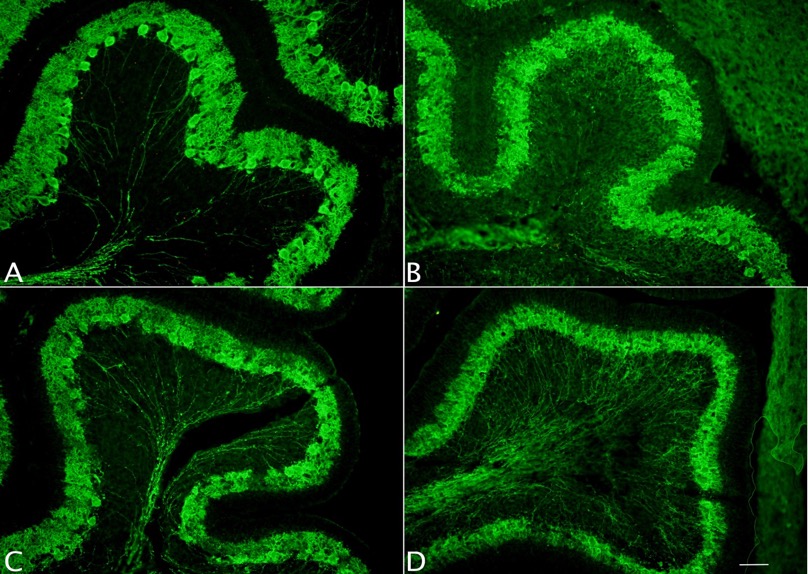 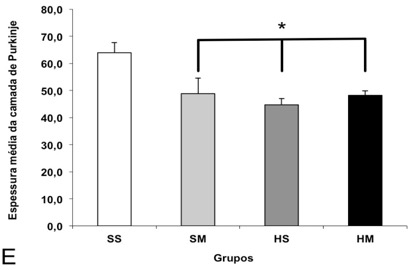 Legenda: A – grupo SS; B – grupo SM; C – grupo HS; D – grupo HM.  Nota: Observar que no grupo SS (A) o padrão de desenvolvimento da camada de Purkinje é maior do que nos outros três grupos (B-D). Em E, o gráfico mostra as comparações par a par, e os resultados significativos. Barra de calibração 50 µm.Fonte: MACHADO, 2013. As ilustrações e tabelas produzidas pelo autor devem constar, preferencialmente, próximas ao texto que a elas se referem ou, opcionalmente, agrupadas em APÊNDICE. Neste caso, recomenda-se fazer menção da folha após citar as ilustrações e tabelas. Por exemplo: Conforme a Figura 12 (APÊNDICE A, f. 59)... Não há necessidade de citar a folha caso haja um apêndice para cada figura.O uso de Legenda e Nota nas ilustrações é opcional, porém a Fonte é obrigatória, mesmo que tais ilustrações tenham sido elaboradas pelo próprio autor. As ilustrações que ficarem sozinhas em uma folha na orientação horizontal elas podem ser impressas de duas formas em folhas de tamanho: a) A3 sendo dobrada ao meio para que fique no tamanho A4 oub) A4 nas páginas em que as ilustrações horizontais fiquem em pé será necessário alterar a posição da paginação nas referidas folhas para que ela continue no canto superior direito. Neste caso, para mudar a orientação do texto no Word, crie uma caixa de texto e depois mude a direção da caixa de texto.Cabe ressaltar que o cabeçalho/rodapé da página deverá estar desvinculado da seção anterior.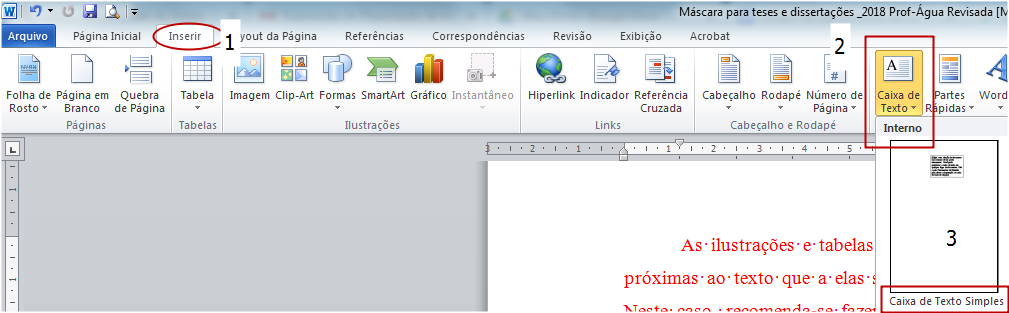 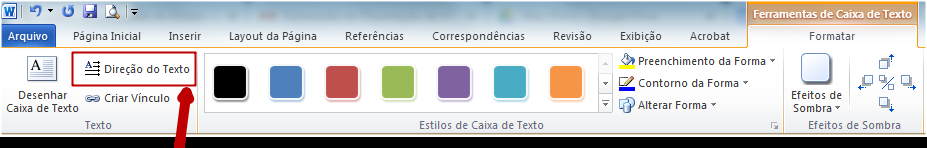 Resultado:Atenção: Após a digitação do texto as caixas de textos devem ter linha branca para não aparecerem.Se tiver uma sequência de páginas na horizontal não coloque a caixa de texto dentro do rodapé.CONSIDERAÇÕES FINAIS	Verifique se todos os títulos de ilustrações, tabelas, capítulos e seções no corpo do arquivo estão padronizados da mesma forma em listas e sumário.Caso haja necessidade de configurar alguma página no formato paisagem, insira uma quebra de seção na última linha da folha que antecede à desejada e deixe o cabeçalho da folha em paisagem vinculado à seção anterior a fim de que a numeração sequencial da folha não seja prejudicada (o número da página constará no alto à direita de quem vê o arquivo na tela). Para retornar ao formato retrato, repita o procedimento.Não utilize folhas em branco para separar os capítulos entre si. Após a conversão do arquivo em formato pdf, verifique todo o arquivo em busca de imperfeições e/ou falhas a serem corrigidas. Se o arquivo ficar maior que 15Mb utilize o site Send Space para envio do link por e-mail: https://www.sendspace.com/REFERÊNCIASPrimeira folha pós-textual:o título REFERÊNCIAS  deverá constar centralizado na folha;é necessário escolher um padrão para as referências (ABNT) conforme a padronização adotada para as citações;ao optar por abreviar os nomes dos autores e títulos de revistas, deve-se abreviar todos;o espaçamento entre linhas deve ser simples e o alinhamento à esquerda;as referências devem ser separadas uma das outras por um espaço simples em branco, conforme prevê o item 3.3.1.4 do Roteiro (p. 106);as referências no padrão ABNT no formato autor/data devem ser relacionadas em ordem alfabética (páginas 63 a 108 do Roteiro); as referências ABNT no estilo de citação numérico devem ser ordenadas pela mesma ordem em que aparecem no texto, ou seja, a primeira citação numerada corresponderá à primeira referência da lista, independentemente da ordem alfabética;APÊNDICE A – Título sem negrito. Quando só houver um apêndice ou um anexo não há necessidade de utilizar letras. Não utilize ponto final.Os apêndices são elementos opcionais. Contém informações complementares ao trabalho, elaboradas pelo próprio autor (ver página 111 a 112 do Roteiro).Geralmente, são compostos por esquemas, formulários, questionários, cartas, ilustrações, textos complementares etc.Deve-se ter cuidado para inserir no arquivo todas as figuras ou documentos que constarem da versão impressa.ANEXO A – Título sem negrito. Quando só houver um apêndice ou um anexo não há necessidade de utilizar letras. Não utilize ponto final.	Os anexos são elementos opcionais, não elaborados pelo autor, constituídos de ilustrações e/ou informações comprobatórias do texto. (ver página 112 a 113 do Roteiro).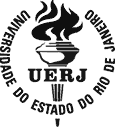 Universidade do Estado do Rio de JaneiroInstituto de GeografiaDepartamento de TurismoFigura 1 –Digite o título da figura com espaçamento 1,5 entre linhas e levando o pontilhado até o fim da coluna, na mesma linha da paginação...............57Figura 2 –Xxxxxx xxxxx xxxxx xxxxx xxxxxx xxxxx xxx xxxxx xxxxx xxxxxx xxxxx xxxx xxxx xxxx xxxx xxxx xxxxx xxxx......................................58Figura 3 –Xxxx xxxx xxxx xxxx xxxx xxxxx xxxxxx............................................59Figura 4 –Xxxxxx xxxxx xxxxx xxxxx xxxxxx xxxxx xxx xxxxx.......................................................................................................62Figura 5 –Xxxx xxxx xxxx xxxx xxxx xxxxx xxxxxx xxxx xxx ...........................65Figura 6 –Xxxx xxxx xxxx xxxx xxxx xxxxx xxxxxx ...........................................70Figura 7 –Xxxx xxxx xxxx xxxx xxxx xxxxx xxxxxx xxx ....................................70Figura 8 –Xxxx xxxx xxxx xxxx xxxx xxxxx xxxxxx............................................74Figura 9 –Xxxx xxxx xxxx xxxx xxxx xxxxx xxxxxx............................................74Figura 10 –Xxxxxx xxxxx xxxxx xxxxx xxxxxx xxxxx xxx xxxxxx........................76Figura 11 –Xxxxxx xxxxx xxxxx xxxxx xxxxxx xxxxx xxx xxxxx.........................78Gráfico 1 –Digite o título da figura com espaçamento 1,5 entre linhas e levando o pontilhado até o fim da coluna, na mesma linha da paginação...............57Gráfico 2 –Xxxxxx xxxxx xxxxx xxxxx xxxxxx xxxxx xxx xxxxx xxxxx xxxxxx xxxxx xxxx xxxx xxxx xxxx xxxx xxxxx xxxx......................................58Gráfico 3 –Xxxx xxxx xxxx xxxx xxxx xxxxx xxxxxx............................................59Gráfico 4 –Xxxxxx xxxxx xxxxx xxxxx xxxxxx xxxxx xxx xxxxx.......................................................................................................62Gráfico 5 –Xxxx xxxx xxxx xxxx xxxx xxxxx xxxxxx xxxx xxx ...........................65Gráfico 6 –Xxxx xxxx xxxx xxxx xxxx xxxxx xxxxxx ...........................................70Gráfico 7 –Xxxx xxxx xxxx xxxx xxxx xxxxx xxxxxx xxx ....................................70Gráfico 8 –Xxxx xxxx xxxx xxxx xxxx xxxxx xxxxxx............................................74Gráfico 9 –Xxxx xxxx xxxx xxxx xxxx xxxxx xxxxxx............................................74Gráfico 10 –Xxxxxx xxxxx xxxxx xxxxx xxxxxx xxxxx xxx xxxxx........................76Gráfico 11 –Xxxxxx xxxxx xxxxx xxxxx xxxxxx xxxxx xxx xxxxx.........................78Quadro 1 –Digite o título da figura com espaçamento 1,5 entre linhas e levando o pontilhado até o fim da coluna, na mesma linha da paginação...............57Quadro 2 –Xxxxxx xxxxx xxxxx xxxxx xxxxxx xxxxx xxx xxxxx xxxxx xxxxxx xxxxx xxxx xxxx xxxx xxxx xxxx xxxxx xxxx......................................58Quadro 3 –Xxxx xxxx xxxx xxxx xxxx xxxxx xxxxxx............................................59Quadro 4 –Xxxxxx xxxxx xxxxx xxxxx xxxxxx xxxxx xxx xxxxx.......................................................................................................62Quadro 5 –Xxxx xxxx xxxx xxxx xxxx xxxxx xxxxxx xxxx xxx ...........................65Quadro 6 –Xxxx xxxx xxxx xxxx xxxx xxxxx xxxxxx ...........................................70Quadro 7 –Xxxx xxxx xxxx xxxx xxxx xxxxx xxxxxx xxx ....................................70Quadro 8 –Xxxx xxxx xxxx xxxx xxxx xxxxx xxxxxx............................................74Quadro 9 –Xxxx xxxx xxxx xxxx xxxx xxxxx xxxxxx............................................74Quadro 10 –Xxxxxx xxxxx xxxxx xxxxx xxxxxx xxxxx xxx xxxxx........................76Quadro 11 –Xxxxxx xxxxx xxxxx xxxxx xxxxxx xxxxx xxx xxxxx.........................78Figura 1 –Digite o título da figura com espaçamento 1,5 entre linhas e levando o pontilhado até o fim da coluna, na mesma linha da paginação...............57Figura 2 –Xxxxxx xxxxx xxxxx xxxxx xxxxxx xxxxx xxx xxxxx xxxxx xxxxxx xxxxx xxxx xxxx xxxx xxxx xxxx xxxxx xxxx......................................58Quadro 1 –Xxxx xxxx xxxx xxxx xxxx xxxxx xxxxxx............................................59Figura 3 –Xxxxxx xxxxx xxxxx xxxxx xxxxxx xxxxx xxx xxxxx.......................................................................................................62Quadro 2 –Xxxx xxxx xxxx xxxx xxxx xxxxx xxxxxx xxxx xxx ...........................65Gráfico 1 –Xxxx xxxx xxxx xxxx xxxx xxxxx xxxxxx ...........................................70Gráfico 2 –Xxxx xxxx xxxx xxxx xxxx xxxxx xxxxxx xxx ....................................70Figura 4 –Xxxx xxxx xxxx xxxx xxxx xxxxx xxxxxx............................................74Foto 1 –Xxxx xxxx xxxx xxxx xxxx xxxxx xxxxxx............................................74Quadro 3 –Xxxxxx xxxxx xxxxx xxxxx xxxxxx xxxxx xxx xxxxx........................76Mapa 1 –Xxxxxx xxxxx xxxxx xxxxx xxxxxx xxxxx xxx xxxxx.........................78Figura 5 -Xxxxxx xxxxx xxxxx xxxxx xxxxxx xxxxx xxx xxxxx.........................78Tabela 1 - Xxxxxx xxxxx xxxxx xxxxx xxxxxx xxxxx xxx xxxxx.........................80Tabela 1 –Digite o título da figura com espaçamento 1,5 entre linhas e levando o pontilhado até o fim da coluna, na mesma linha da paginação...............31Tabela 2 –Xxxxxx xxxxx xxxxx xxxxx xxxxxx xxxxx xxx xxxxx xxxxx xxxxxx xxxxx xxxx xxxx xxxx xxxx xxxx xxxxx xxxx......................................33Tabela 3 –Xxxx xxxx xxxx xxxx xxxx xxxxx xxxxxx............................................34Tabela 4 –Xxxxxx xxxxx xxxxx xxxxx xxxxxx xxxxx xxx xxxxx.......................................................................................................34Tabela 5 –Xxxx xxxx xxxx xxxx xxxx xxxxx xxxxxx xxxx xxx ...........................35AAS Ácido acetilsalicílicoABNTAssociação Brasileira de Normas TécnicasDNA Ácido desoxirribonucléicoFCM/UERJFaculdade de Ciências Médicas da Universidade do Estado do Rio de JaneiroIBGEInstituto Brasileiro de Geografia e EstatísticaISOInternational Standards OrganizationLASER Light Amplification by Stimulated Emission%Porcentagem±Mais ou menos×MultiplicaçãoβBetaH2OMolécula da águamLMililitrocm Centímetrocm3Centímetros cúbicosrpmRotações por minuteαAlfaINTRODUÇÃO (sem numeração tópica e sem subdivisões)...............................161OBJETIVOS ........................................................................................................261.1Geral .....................................................................................................................261.2Específicos ............................................................................................................262MATERIAL E MÉTODOS ................................................................................272.1xxxxxxxxxxxxxxxxxx ...........................................................................................272.2xxxxxxxxxxxxxxxxxxxxxx ...................................................................................292.3xxxxxxxxxxxxxxxxxxxxxxxxxxxxxxxx................................................................302.3.1xxxxxxxxxxxxxxxx ...............................................................................................302.3.2xxxxxxxxxxxxxxx .................................................................................................302.4xxxxxxxxxxxxxxxxxxxxxxxxxxxxxxxxxxxxxxx ................................................312.5xxxxxxxxxxxxxxxxxxxx .......................................................................................322.6xxxxxxxxxxxxxxxxxxxxxxxxxxxxxxxxxxxx.......................................................322.6.1xxxxxxxxxxxxxxxxxxxxxxxxxxxxxxxxxxxxxxxxxxxxxxxxxxxxxxxxxxxxxxxxxxxxxxxxxxxxxxxx................................................................................................322.6.2xxxxxxxxxxxxxxxxxxxxxxxxxxxxxxxxxxxxxxxxxxxxxxxxxxxxxxxxxxxxxxxxxxxxxxxxxxxx........................................................................................................332.6.3xxxxxxxxxxxxxxxxxxxxxxxxxxxxxxxxxxxxxxxxxxx..........................................342.6.3.1xxxxxxxxxxxxxxxxxxxxxxxx ..............................................................................342.6.3.2xxxxxxxxxxxxxxxxxxxxxxxxxxxxxx ...................................................................352.7xxxxxxxxxxxxxxxxx .............................................................................................353XXXXXXXXXXXXXX.......................................................................................373.1xxxxxxxxxxxxxxxxxxxxxxxxxxxxxxxxxxxxx.....................................................373.2xxxxxxxxxxxxxxxxxxxxxxxxxxxxxx ...................................................................423.3xxxxxxxxxxxxxxxxxxxxxxxxxxxxxx....................................................................443.4xxxxxxxxxxxxxxxxxxxxxxxxxxxxxxxxx .............................................................513.5xxxxxxxxxxxxxxxxx ............................................................................................624XXXXXXXX ........................................................................................................68CONSIDERAÇÕES FINAIS (Sem numeração tópica desta parte em diante)...77REFERÊNCIAS ..................................................................................................78APÊNDICE A (se houver) – Título do apêndice,................................................86APÊNDICE B – Título..........................................................................................90ANEXO A (se houver)  - Título............................................................................91ANEXO B – Título...............................................................................................92INTRODUÇÃO (sem numeração tópica e sem subdivisões)....................161OBJETIVOS .............................................................................................261.1Geral .........................................................................................................261.2Específicos ..............................................................................................262MATERIAL E MÉTODOS .........................................................................272.1xxxxxxxxxxxxxxxxxx ..............................................................................272.2xxxxxxxxxxxxxxxxxxxxxx ......................................................................292.3xxxxxxxxxxxxxxxxxxxxxxxxxxxxxxxx...................................................302.3.1xxxxxxxxxxxxxxxx .....................................................................................302.3.2xxxxxxxxxxxxxxx .......................................................................................302.4xxxxxxxxxxxxxxxxxxxxxxxxxxxxxxxxxxxxxxx ....................................312.5xxxxxxxxxxxxxxxxxxxx ..........................................................................322.6xxxxxxxxxxxxxxxxxxxxxxxxxxxxxxxxxxxx...........................................322.6.1xxxxxxxxxxxxxxxxxxxxxxxxxxxxxxxxxxxxxxxxxxxxxxxxxxxxxxxxxxxxxxxxxxxxxxxxxxxxxxxx......................................................................................322.6.2xxxxxxxxxxxxxxxxxxxxxxxxxxxxxxxxxxxxxxxxxxxxxxxxxxxxxxxxxxxxxxxxxxxxxxxxxxxx.............................................................................................332.6.3xxxxxxxxxxxxxxxxxxxxxxxxxxxxxxxxxxxxxxxxxxx......................................342.6.3.1xxxxxxxxxxxxxxxxxxxxxxxx .......................................................................342.6.3.2xxxxxxxxxxxxxxxxxxxxxxxxxxxxxx ............................................................352.7xxxxxxxxxxxxxxxxx ................................................................................353XXXXXXXXXXXXXX.................................................................................373.1xxxxxxxxxxxxxxxxxxxxxxxxxxxxxxxxxxxxx.........................................373.2xxxxxxxxxxxxxxxxxxxxxxxxxxxxxx ......................................................423.3xxxxxxxxxxxxxxxxxxxxxxxxxxxxxx.......................................................443.4xxxxxxxxxxxxxxxxxxxxxxxxxxxxxxxxx ................................................513.5xxxxxxxxxxxxxxxxx ................................................................................624XXXXXXXX ...............................................................................................68CONSIDERAÇÕES FINAIS (Sem numeração tópica desta parte em diante)........................................................................................................77REFERÊNCIAS ........................................................................................78APÊNDICE A (se houver) – Título do apêndice........................................86APÊNDICE B – Título................................................................................90ANEXO A (se houver) – Título..................................................................91ANEXO B – Título.....................................................................................92                         % de infecção de acordo com a unidade de hospitalização/enfermidades de base (n)                         % de infecção de acordo com a unidade de hospitalização/enfermidades de base (n)                         % de infecção de acordo com a unidade de hospitalização/enfermidades de base (n)                         % de infecção de acordo com a unidade de hospitalização/enfermidades de base (n)                         % de infecção de acordo com a unidade de hospitalização/enfermidades de base (n)                         % de infecção de acordo com a unidade de hospitalização/enfermidades de base (n)                         % de infecção de acordo com a unidade de hospitalização/enfermidades de base (n)                         % de infecção de acordo com a unidade de hospitalização/enfermidades de base (n)                         % de infecção de acordo com a unidade de hospitalização/enfermidades de base (n)                         % de infecção de acordo com a unidade de hospitalização/enfermidades de base (n)Med GHematTCTHIVUTI NeoTOSNeoplasiaCirurgiaTotalPatógeno(3.640)(1.010)(377)(263)(54)(886)(863)(1.906)(6.031)Candida81,742,631,632,796,354,289,291,275,0Cryptococcus4,02,1048,706,41,61,04,5Outras leveduras1,23,32,73,401,01,20,81,4Aspergillus8333,850,74,91,926,04,93,412,3Zigomicetos1,15,26,41,11,91,700,61,4Outros fungos2,58,86,99,108,32,12,24,3